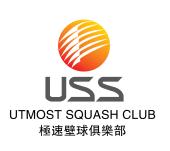 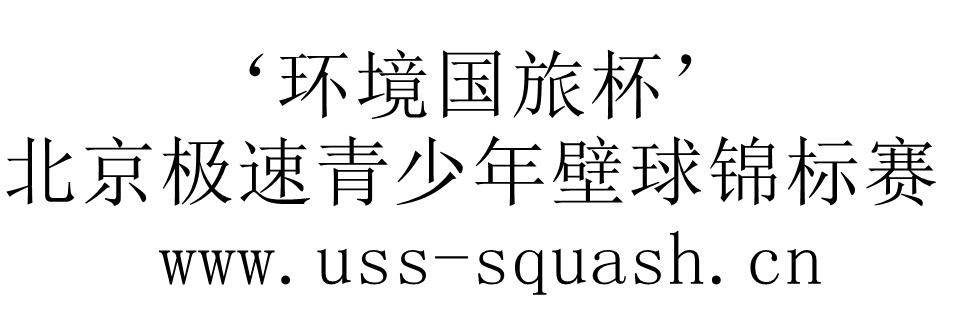 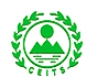 姓名:性别:电话:证件类型：证件号码：电子邮件：请于2014年3月23日前将报名表发送至：ussadm@sina.cn和
ren3489_cn@sina.com联系人： 任剑飞电话：65818807  13811768530北京极速俱乐部公共微信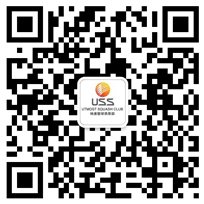 比赛时间：3月30日9点比赛场馆：首体精英壁球馆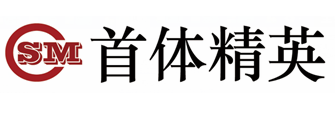 